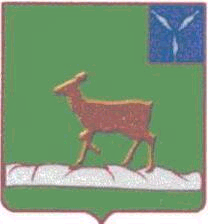 ИВАНТЕЕВСКОЕ РАЙОННОЕ СОБРАНИЕИВАНТЕЕВСКОГО МУНИЦИПАЛЬНОГО РАЙОНАСАРАТОВСКОЙ ОБЛАСТИСорок четвертоё заседание пятого созываот 26 февраля  2020  года                            с. ИвантеевкаПОВЕСТКА ДНЯ 1. О подготовке к празднованию 75-летия Победы в Великой Отечественной войне.Информация: Болмосов В.А. – первый заместитель  главы администрации Ивантеевского муниципального района2. О внесении изменений и дополнений в решение  районного Собрания от 18.08.2017 г. №55 «Об утверждении Положения о муниципальной службе в Ивантеевском муниципальном районе Саратовской области».Информация: Болмосов В.А. – первый заместитель  главы администрации Ивантеевского муниципального района3. О присвоении имени Героя Советского Союза МОУ «Средняя общеобразовательная школа с. Ивантеевка Ивантеевского района Саратовской области».Информация: Козлова В.А – начальник управления образованием администрации Ивантеевского муниципального района4. О внесении изменений и дополнений в решение районного Собрания от 25.12.2019 г.  №92 «Об утверждении Прогнозного плана  приватизации имущества, находящегося в собственности Ивантеевского муниципального района на 2020 год».Информация: Савенков Ю.Н. – заместитель главы администрации района по строительству, ЖКХ, промышленности, водоснабжению и водоотведению5. Об утверждении отчета о реализации Прогнозного плана приватизации муниципальной собственности Ивантеевского муниципального района за 2019 год. Информация: Савенков Ю.Н. – заместитель главы администрации района по строительству, ЖКХ, промышленности, водоснабжению и водоотведению6. О внесении изменений и дополнений в решение районного Собрания от 24.12.2008 г. №162 «Об утверждении перечня имущества, передаваемого из собственности Ивантеевского муниципального района Саратовской области в собственность муниципальных образований Ивантеевского муниципального района Саратовской области».Информация: Савенков Ю.Н. – заместитель главы администрации района по строительству, ЖКХ, промышленности, водоснабжению и водоотведению	7. «Об итогах оперативно-служебной деятельности отделения полиции №1 в составе МО МВД России  «Пугачевский» Саратовской области за 2019 год».Информация: Гумеров Р.С. – начальник отделения полиции №1 в составе МО МВД России «Пугачевский» Саратовской области, майор полиции8. Об утверждении Положения о публичных слушаниях, общественных обсуждениях на территории Ивантеевского муниципального района.Информация: Жихарева О.Н. – секретарь районного Собрания8. Разное.Председатель Ивантеевского районного Собрания 							       А.М. Нелин